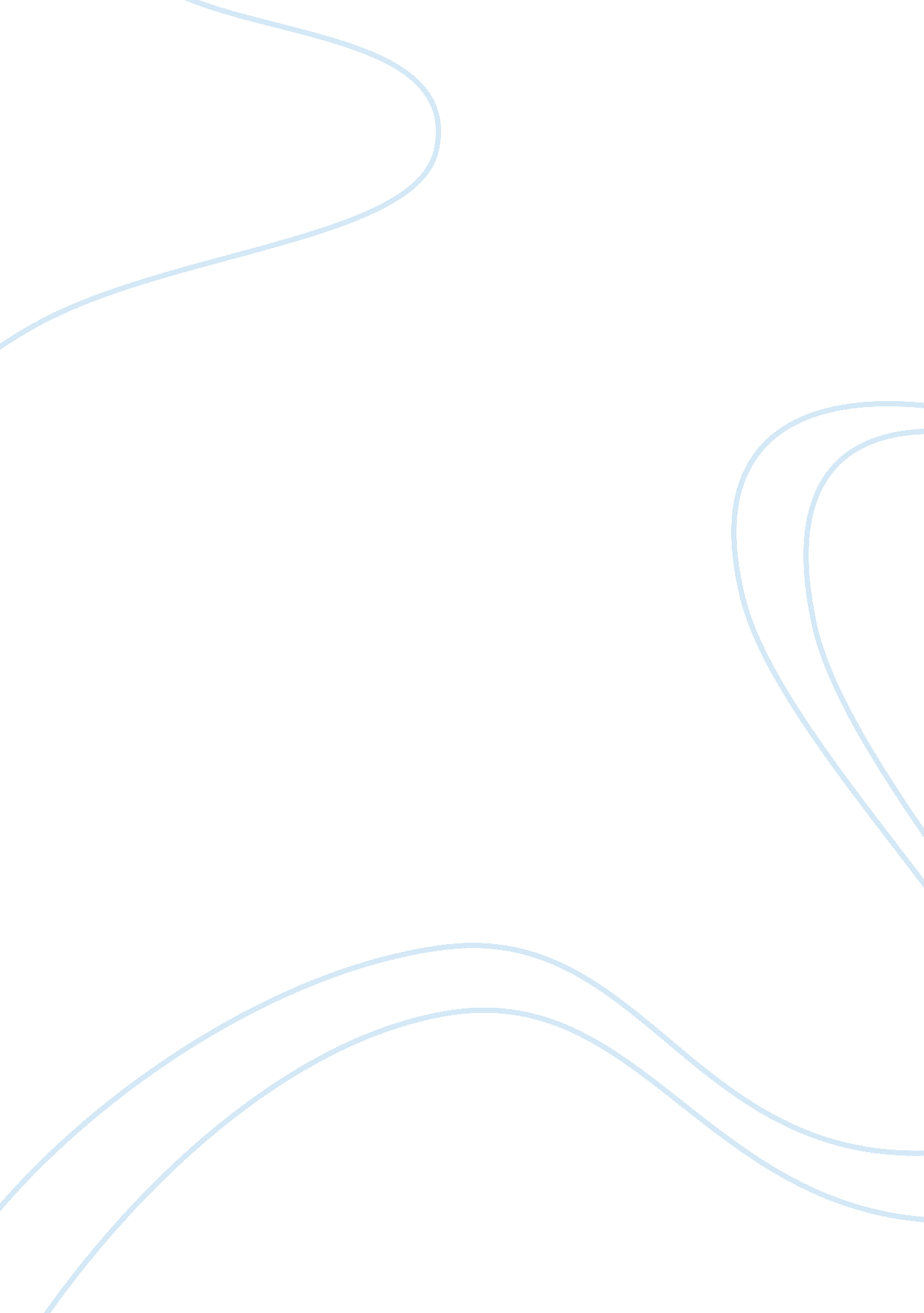 Do violent films cause violence?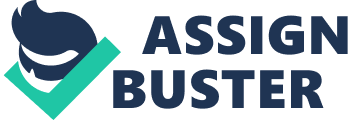 Media became a long run from history till present time. The motion picture from cartoons and real life human who acts out in plays and movies has developed a strong impact for the future. Before media made its money to develop better programs, technology and colors, media used black and white color so present their form of creativity in movies for people to enjoy. Those movies are often great examples to show people different life experience such as; social life, educational success, leaderships and other lessons that can be taught. Great lessons were able to be spread all around, and new stories were able to be told and perform. Nevertheless, when other companies see that different media is doing a better job, producing better theme, setting, and acting, they began to compete with one another. In order for the producer to keep high viewers, they start to change genre’s to capture more attentions. In addition, by doing this, most media and its society changed throughout many years, movies became more aggressive, convincing, sexually active, emotional, and very epic that caused most people to be violent. Most of these movies that are advertised in newspaper, channel commercials, side walks, and stores, will often persuade younger kids and teenagers to watch horror films, action movies, and unrealistic dramas that are visible in movies, due to their young age. However, most kids have not realized that at young ages, their minds are easily carried away from excitements, and fun advertisement. This changed most people’s personalities, characteristic in some of the ways other than the positives, such as negative; they happen to be more violent; they show more aggressions, and their body action changes. The different types of genre that inspire young kids and teenagers in many aspects that still exist in movies or novels are; Crime, Detective, Horror, Action, Epic/Myth, Fantasy, Gang-involve, Social Drama, and Thrillers. Most scenes show different kinds of violence, those are; domestic violence, abusive violence, and verbal attack that they use in novels or the movies. This is to show people that it’s an unhealthy relationship, and because now a day, most people are interested in life-drama theme, so they can relate their problems or issues to their partner. Since there are still domestic/relationship problems that involve in every-day issue, American media make most movies like how most problems are like. Hopefully it might show the person to stop being violent to their partner, because it’s very wrong, and hurtful, sometimes it might not inspire them to change for the better. Nevertheless, the domestic violence that has been going on, made the author decided to film “ A History of Violence,” to support those who are getting hurt (McCarthy, Todd). Most television shows, shows the viewers who happen to be a kid, maybe an adult. Whether watching violent shows or playing video games, it has still given a higher chance to persuade younger kids to change in many perspectives. Their personality changes to becomes aggressive, which becomes very harmful to public, after most influences that people fall into. This also depends on the time span that a person would spend their time on watching, learning, or observing. In an article it mentioned,” Exposure to violent electronic media has a larger effect than all but one other well known threat to public health. The only effect slightly larger than the effect of media violence on aggression is that of cigarette smoking on lung cancer,” L. Rowel Huesmann, of the University of Michigan, and his colleague Brad Bushman said.. Media has a huge impact and inspiration to most people’s life. There is some type of people who likes to live in a fantasy. By doing this, it draws their attention to watch more their-like type of movies, or films. Then people would place their life in the story of the movie. It has changed many people’s lives, other than its attitude in life, but their views on society have changed as well. Before people started to be as aggressive and violent due to the media’s influence, people were able to still communicate, get together, great influence to one another. Now it’s a lot different, people have strong opinion, their ways of thinking has advance, and their body motion are more complex in society. Everything that use to be once romantic, or lesson-learned, and even compromising, has turned into fights, negative influences, and discriminations, etc. There are still people who watches plays like “ Romeo and Juliet,” but since everything in society is advance, most people expects a better theme running in the movie, therefore they have movies that will show a bit of pornography, or movies that are consider “ bad ass” that were advertise “ coming soon in 3-D,” in the movies theater (Markovitz, Adam). Young teens, should look more into the media fields, and realize that even producing new movies, songs, pictures, etc. there are people who has negative personality, and some that are really nice. Certain companies can be discriminate, and make movies based on making fun of another race, and when young kids watch it, they get influenced. The media’s job is to entertain the people, and to entertain them in all sorts of way, and one way is to be funny. But kids did not notice that they got most of the jokes from internet, friends, films, plays, TV shows, etc. It is very true that not only creating movie films, or writing novels that can have an epic story line, influencing people to become more aggressive and violent, but violence in a verbally way. This is because watching movies that are just as scary, just as disgusting, horror, etc can also harm a person’s health in many ways. Since most parents try to keep their children protected from other harms, or what their becoming will be in the future, they try not to let them watch too much epic shows. The news once mentioned that,” … children from attending violent films. Nor does it apply to gory movies already out, such as “ Gremlins” and “ Indiana Jones and the Temple of Doom.” But it will alert parents to the content of such films in the future,” (“ Movie violence gets new label”) Perhaps, this is the parents way of raising the kids to not get involve with too much of these genre that may affect their life. Yet, as much as violence are mentioned, most media tries to express their art to public, but forming types of theme into the movie performance. In other words, media tries to show audience that being violence isn’t the answer, but for kids, they look at another way. Most think it’s cool to be involved with gang, after watching specific type of movie. Perhaps as a younger kid, they might not feel that its giving them a negative or positive impact in life, but in a way it’s showing them new things that they never explored or has seen before, which lures them to try. To be surprise, kids see a scene in some movies, where for examples, underage are prohibit to go into legal age bars, so they use nasty body motions, pushing and shoving, thinking it’s a way to get through them. In the text it mentioned, “ Some people think the best way to get people into theaters is to show violence. Sometimes different gangs come to theaters because they want to see movies on the first night, and two gangs get together and fight,” (What’s behind the black-on-black violence at movie theaters”) However, media is only trying to do its part by producing different type of genre/themes that fits most audience to watch, since now a days, most movies aren’t has interesting as it once use to be. Verbal violence includes profanities that are often being used in films, and every day languages in the streets, when people fight, when they talk, or even for fun. When people watch films, modern times often use a lot of swear words, in scenes where two people are arguing, and get into fights, every sentences are shout out with swear words. When kids and teenager hear it, they think it’s a term people should use to express their emotions and style of getting nasty with one another. It’s not just in the kids, but most grown up adults uses profanities in their language. Most TV shows, like the Maury Show, tries to censor negative words for people to watch at home. But the ones that are actually watching the show live can hear it. Most producers try to eliminate as much negative influence as possible, hoping that it will change the violence within the nation today. “ The exaggerated mugging and pantomime required for communication between characters on screen impart a histrionic falsity to the most passionate declaration and turn tragedy into melodrama,” (“ Arts in the 1970s: Overview”) Lack of communication is one way people cannot get along, then they find ways to hurt each other, whether its body language, getting physical, or verbal violence, but it is definitely a problem that most people experience, even today. In some problems, Directors argues to censorship. Its very understandable when some producer wants to display the negative language out in the films to show what kind of tragedy that is going on at this time. But most people believe that it will only be harmful to the kids, and what that is coming ahead for kids to get influence. In fact, kids rather have swear words indicate in magazines, movies, and even novel. To them, it’s a sign of entertainments, or genuine moviemaking situations. As public views the censors, they get bored, or mad, because words are being blocked, and it cuts out some other words that are being used in the sentence, and it annoys the audiences. But television shows like “ Maury Show” has different task each day, and some are beneficial for kids, and adults, so if they have negative language spoken in public, then the show becomes very unhealthy for people to watch on the television. Other television shows like “ Jerry Springer” also censor swear words, but there isn’t a beneficial lesson that are being taught in the show. One of the reason people calls themselves and the person who is involved in the situation, they go to the show to argue, and then they fight. Has people forgotten that violence does not even solve anything, it only proves to their enemies that “ oh I beat you, I am the more dominate, or strongest one,” Even though movies separate the level rating for specific age to watch, kids are still able to sneak in theater to watch what is not suitable for them, that’s how strong media advertise things. It shows a strong persuasive desire to watch their films. Before movies starts, if there are any warning that needs to be given out to public, it would say on film, “ The picture’s distributor include a warning in advertising that “ this film may be too intense for younger children.” (Bronson, Gail, and Ste Hawkins) Yet, most people ignore it, because they do not bother to read it, they’re too excited to watch what’s going to be played in the film. If that is the case, where separating ages so that they have their specific level of movies to watch does not help, then it also proves that most people does not respect the safety that is going on. Movies such as the “ Hang Over,” have gotten many kids to gossip about this movie. All parents want their child to be a great student in school, get good education in school, and to come out to be successful. No parents would want their child getting hang over after parties and parties, or might encounter different type of influence that they do not want their child to be hanging around. When drinking, it changes the person’s attitude, they will become very aggression, or more emotional about things. In fact it makes the person very convincing and vulnerable. Just like how most kids from middle school, high school, and the adulthood who has seen the movie “ Hang Over,” should have an idea what it is like. Also if most parents has not notice, but the more demand that they have more a child, the more it persuades or motivates them to try to do something the parents does not approve, such as drinking, partying, and even gang involvements. In an article it stated that, “…are reporting that parents who steer their kids away from R-rated films usually prevail against peer pressure on kids to drink alcohol.” (“ Study: Parental Guidance on Movies Curbs Drinking”) Even so, if most parents that are against it, it still gives the kids an idea to still try. But the kids mind isn’t as complex as an adult, so they would not often think about the consequence that they will go through when they get in trouble with drinking. It boost their ability to be much different for a short time span, when a person gets aggressive they rage out of control. Physical fighting are involve with drinking too, some people feel that they get stronger, and unstoppable after they drink, and no one can possible stop them, some just go around looking for trouble to complete their anger or stress. This is very unhealthy, and they do not need this in their body. “ Instead of fueling up at bars and then roaming around looking for trouble, potential criminals pass the prime hours for mayhem eating popcorn and watching celluloid villains slay in their stead.” (“ Economists say movie violence might temper the real thing”) One of the major issues that are happening in society is that women are being abuse in relationship; it does not necessary means that they are being physically hurt by men, or women, but they are hurt mentally. Violence can be caused in such ways if the men pressure the women to have sex with them, or else they would leave. Most of this problem can be found in movies, to provide people ideas what it is like. But for most of the people, they think its funny, they think it’s entertaining. Yet, most movie turns on the people into doing it, when movies shows scenes where there’s a lot of things going on, it creates a hormones to teenagers and adults into the mood. Media wants the audience to feel like they are being placed in the movie, to know what its like, but when teenagers are watching it, some can be very irresponsible. As for most people, disrespect men would keep their girls around to satisfy them. They would say things that sound convincing and meaningful, to pressure girls to have sex with them. When the girl does not, relationship can turn into violent, continuous argument and very abusive. In a magazine it stated, girls often say,” it’s a ridiculous argument to be having because you’re never going to solve it.” (“ But seriously”) Yet the women insist to stay with the man. Many young children fantasize their life to the story line of the movie, either they wish they could be in their shoe, or they do not want to face reality. Movies portray a strong role for young kid, as their minds are not as settled as older adult. Some kids encounter scenes in the movies where a kid can be the hero if they see a bully, bullying a kid. So when they see that happens in real life, things are often tougher and different from films, but there are kids that try to defend for others, and get into dangerous fight. “ Unequivocal” evidence from a wide variety of studies shows that in the short term exposing children to violence in movies, TV, video games and music increases physical and verbal aggression, and aggressive thoughts and emotions,” (“ Bad influence.[Upfront: news in perspective]”) Other times when kids get tempted to do harmful things to females, and much unexpected actions from kids. Perhaps those are times when kids can be the time where they are growing up, and it’s natural to feel new things, and explore different experience. But some movies consist of scenes where a person can be violently raping a little girl. There can be some psychotic people out there who can be encourage to do that, or be tempted after watching certain films. “ R-rated movies portray violence and other behaviors deemed inappropriate for children under 17 year of age.” (“ R-rated movies increase likelihood of underage children trying alcohol”) Even though these are inappropriate for children underage, these find ways to be difference whether its being violence, fitting in with other groups, and trying to be cool. Watching too much television show can not only turn aggression into violence, but it will affect their education in many ways. There are kids out there, who want to catch up to their episodes, so they sit and watch after every episodes. After watching too much episodes, any sorts of negative or positive impact draws drills into their mind. When they go to school, most that they think about is the television serious they watched all night. When parents want the child to go to sleep, eat, shower, or even do their homework, they refuse to. They will find ways to rebel from their parents into letting them do whatever they want to do. Sometimes if parents gets aggressive, they would either pull the plug from the outlet, take their privileges away from them, the kids would get mad and physical. When they want it bad, they would throw things, break things, and use verbal violence to yell at parents. Perhaps now days, people are more interested in romance series, that also shows more violence and sex involved, that keeps them up watching. “” When you look at the average, today’s PG-13 movies are approaching what the R movies looked like in 1992. Today’s PG is approaching what PG-13 looked like a decade ago,” (Kimberly Thompson). Throughout the media history, motion picture from cartoons and real life human who acts out in plays and movies has developed a strong impact for the future. As modern time uses their form of creativity in movies to show kids what things can possibly be going on in life, it also gives them a bad impact. Nevertheless most movies are suppose to show people different life experience such as; social life, educational success, leaderships and other lessons that can be taught but media and its society changed throughout many years, movies became more aggressive, convincing, sexually active, emotional, and very epic that caused most people to be violent. The advertised in newspaper, channel commercials, side walks, and stores, will often persuade younger kids and teenagers to watch horror films, action movies, and unrealistic dramas that are visible in movies, due to their minor age. However, most kids have not realized that at young ages, their minds are easily carried away from excitements, and fun advertisement. This changed most people’s personalities, characteristic in some of the ways other than the positives, such as negative; they happen to be more violent; they show more aggressions, and their body action changes. 